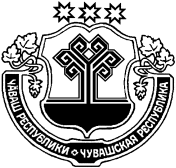 Об основных направлениях бюджетной политики Цивильского района Чувашской Республики на 2020 год и плановый период 2021 и 2022 годовВ соответствии с Указом Главы Чувашской Республики от 01 июля 2019 года N 89 "Об основных направлениях бюджетной политики Чувашской Республики на 2020 год и на плановый период 2021 и 2022 годов", руководствуясь  Положением о регулировании бюджетных правоотношений в Цивильском районе Чувашской Республики, администрация Цивильского района постановляет: 1. Определить основными направлениями бюджетной политики Цивильского района Чувашской Республики на 2020 год и на плановый период 2021 и 2022 годов:формирование условий для ускорения темпов экономического роста и роста доходного потенциала консолидированного бюджета Цивильского района Чувашской Республики;концентрацию ресурсов на достижении целей и результатов региональных проектов, направленных на реализацию национальных проектов (программ) и федеральных проектов, входящих в состав национальных проектов (программ) (далее - региональные проекты), на безусловном выполнении задач, поставленных в национальных проектах (программах) по основным направлениям стратегического развития Российской Федерации, Чувашской Республикиобеспечение долгосрочной устойчивости консолидированного бюджета Цивильского района Чувашской Республики, в том числе за счет оздоровления бюджетов муниципальных образований Цивильского района, повышения качества управления муниципальными финансами.2.  Администрации Цивильского района  Чувашской Республики обеспечить:повышение предсказуемости в работе бизнеса, содействие в реализации конкретных инвестиционных проектов;реализацию мероприятий по формированию справедливых конкурентных условий для предпринимательства;повышение эффективности налоговых расходов  бюджета Цивильского района Чувашской Республики;проведение ответственной бюджетной политики, направленной на снижение рисков возникновения просроченной кредиторской задолженности, недопущение принятия новых расходных обязательств, не обеспеченных стабильными доходными источниками;расширение горизонта бюджетного планирования;совершенствование инструментария реализации региональных проектов и государственных (муниципальных) программ Чувашской Республики и Цивильского района;развитие системы  муниципального финансового контроля, повышение качества финансового менеджмента главных администраторов средств  бюджета Цивильского района Чувашской Республики;проведение обзоров бюджетных расходов, актуализацию норм и правил определения расходных обязательств, повышение операционной эффективности бюджетных расходов;повышение качества ведения бюджетного учета и составления отчетности, продолжение работы по централизации и интеграции информационных потоков ведения бухгалтерского учета в муниципальном  учреждении Цивильского района Чувашской Республики;оздоровление муниципальных финансов, совершенствование межбюджетного регулирования;сохранение безопасного уровня долговой нагрузки;обеспечение открытости и прозрачности бюджетного процесса;обеспечить своевременное и качественное размещение бюджетных данных на едином портале бюджетной системы Российской Федерации в государственной интегрированной информационной системе управления общественными финансами "Электронный бюджет";продолжить работу по реализации планов мероприятий ("дорожных карт") по увеличению собственных доходов, оптимизации бюджетных расходов, сокращению нерезультативных расходов в 2020 - 2022 годах.  3. Органам исполнительной власти  Цивильского района Чувашской Республики обеспечить:достижение целевых показателей результативности использования межбюджетных трансфертов, предоставляемых из федерального  и республиканского бюджетов;выполнение контрольных точек и результатов региональных проектов;своевременное проведение конкурсных процедур и заключение контрактов для обеспечения нужд Цивильского района Чувашской Республики;повышение качества внутреннего финансового контроля, направленного на достижение установленных критериев (показателей) результативности и эффективности использования бюджетных средств.4. Рекомендовать  администрациям поселений Цивильского района Чувашской Республики:принять меры по обеспечению роста налоговых и неналоговых доходов бюджетов  поселений;усилить работу по повышению качества управления муниципальными финансами;обеспечить эффективное и своевременное освоение бюджетных средств, в том числе за счет своевременного проведения конкурсных процедур;усилить контроль за сроками и качеством выполнения заключенных муниципальных контрактов.ЧĂВАШ РЕСПУБЛИКИÇĚРПӲ РАЙОНĔЧУВАШСКАЯ РЕСПУБЛИКА ЦИВИЛЬСКИЙ РАЙОНÇĚРПӲ РАЙОН АДМИНИСТРАЦИЙĔЙЫШĂНУ2019 ç. июлӗн 04-мěшĕ  № 355Çĕрпÿ хулиАДМИНИСТРАЦИЯЦИВИЛЬСКОГО РАЙОНАПОСТАНОВЛЕНИЕ04 июля 2019 года № 355г. ЦивильскГлава администрации
Цивильского района                                                                                       И.В. Николаев 